Ciudad, XX de XXXXXX de 2015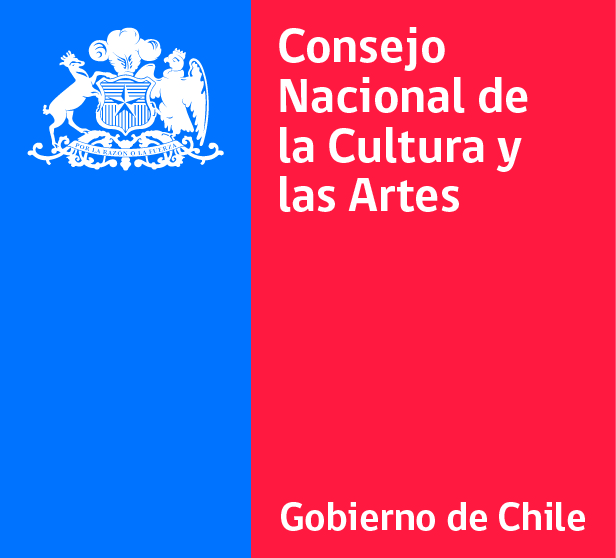                                                                          ANEXO Nº 7Carta Compromiso Fondo del PatrimonioVersión 2015Por medio de la presente, yo __________________, C. I. Nº ________________, chileno, estado civil XXXXXX, domiciliado en calle___________ en la ciudad de XXXXXXXX.En  mi calidad de representante legal de XXXXXXXXXXXXXXXX, RUT Nº XX.XXX.XXX-X, declaro lo siguiente. (Sólo para el caso de ser representante legal de institución postulante)Que XXXXXXXXXX es/soy dueño del inmueble ubicado en calle XXXX N° XXXX, propiedad inscrita a fojas XXXXXX número XXXXXX año XXXX del Conservador de Bienes Raíces de XXXX tal como consta en el Certificado de Dominio Vigente de fecha XX de XXXX de 2015.Que la XXXXXXXXXX postula el Proyecto “XXXXXXXXXXXXXXXXXX” para los Fondos del Patrimonio Versión 2015, del Consejo Nacional de la Cultura y las Artes.Que apruebo y acepto los derechos y obligaciones que confieren e imponen las Bases y Convenio, en conformidad a los antecedentes del proyecto presentado y que esta carta compromiso tiene validez indefinida._______________________________NombreC. I. Nº 